Група 1. Підготуйте опис утопічної держави, змальованої у романі «Місто Сонця» Т. Кампанелли. Група 2. Підготуйте опис утопічної держави, змальованої у романі «Нова Атлантида» Ф. Бекона.Спільно заповніть таблицю щодо трьох ренесансних утопій, звертаючи увагу на спільні та відмінні ідеї:Завдання 2. Критика ренесансного утопізму. 2.1 Пригадайте зміст роману «Гаргантюа і Пантагрюель». Поміркуйте, чому країни велетнів називається Утопія?  2.2 Проаналізуйте уривок із роману Ф.Рабле «Гаргантюа і Пантагрюель», у якому представлене Телемське абатство. Які цінності європейського Ренесансу репрезентовані у тексті? Якою є авторська оцінка цих цінностей (розмістіть цінності на шкалі –вкажіть їхнє місце стрілочками):2.3. Які риси утопічної держави висміює автор? Чи погоджуєтесь із його критикою? Які інші риси Утопії видаються неприйнятними з точки зору сучасної цивілізації?Завдання 3. Диспут на тему «Чи хотіли б ви отримати громадянство Утопії?»Працюючи у групах, визначених викладачем, укладіть аргументи за (або проти) життя в ренесансній Утопії. При укладанні аргументів виходьте не лише з позицій сучасної цивілізації, але й з позицій аксіології ренесансного антропоцентричного світогляду. Диспут починають представники тієї групи, яка має висловити позицію на захист життя в Утопії, кожний аргумент має отримувати контраргумент від опонентів. «Утопія»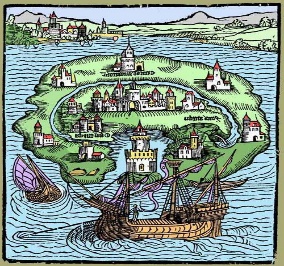 «Місто Сонця»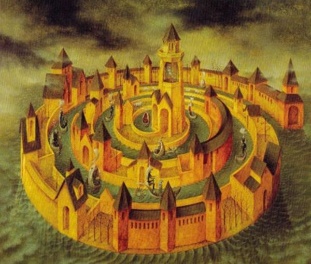 «Нова Атлантида»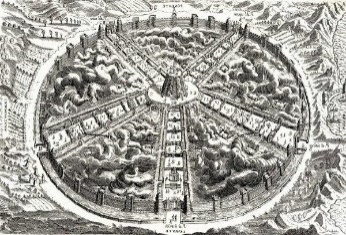 Географічне положенняДержавний устрійправительчиновницький апаратсистема відбору чиновниківСуспільний устрійрозподіл працівикористання рабської праціпревалюючий тип життя  (міський, сільський)відношення до приватної власностівідношення до грошей та коштовностейхарактер освіти та навчаннястосунки між громадянамиРелігіяЗвичаїсімейні традиціїшлюбні обрядисвятаНегативні риси                                                                                                          Позитивні риси